Spring Term 2020- 2021 – EvolutionSpring Term 2020- 2021 – EvolutionSpring Term 2020- 2021 – EvolutionSpring Term 2020- 2021 – EvolutionTopicKnowledgeSkillsEnrichment Opportunities Evolution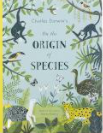 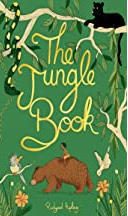 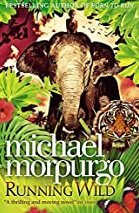 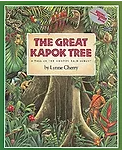 Spring 2:Crime and Punishment/Electricity: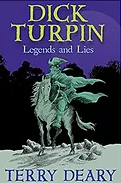 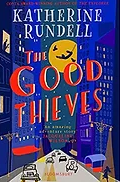 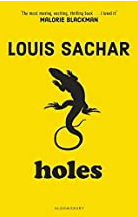 English Biographies (links to science and topic)Diaries (link to science and topic)Mini sagasNon-chronological reports Persuasive writing - leaflets Guided Reading Biographies – Charles DarwinDiaries – Voyage of the Beagle Non-fiction – habitats and adaptationBespoke carousel as requiredSpoken LanguageEn6/1f    maintain attention and participate actively in collaborative conversations, staying on topic and initiating and responding to comments.En6/1g    use spoken language to develop understanding through speculating, hypothesising, imagining and exploring ideas. En6/1h    speak audibly and fluently with an increasing command of Standard English. En6/1i    participate in discussions, presentations and debates. En6/1j    gain, maintain and monitor the interest of the listener(s). En6/1k    consider and evaluate different viewpoints, attending to and building on the contributions of others. En6/1l    select and use appropriate registers for effective communication.Writing SpellingEn6/3.1a    use further prefixes and suffixes and understand the guidance for adding them.En6/3.1b    spell some words with ‘silent’ letters.En6/3.1c    continue to distinguish between homophones and other words which are often confused.En6/3.1d    use knowledge of morphology and etymology in spelling and understand that the spelling of some words needs to be learnt specifically, as listed in Appendix 1.En6/3.1e    use dictionaries to check the spelling and meaning of words.En6/3.1f    use the first 3 or 4 letters of a word to check spelling, meaning or both of these in a dictionary.En6/3.1g    use a thesaurus.CompositionPlan their writing by:identifying the audience for and purpose of the writing, selecting the appropriate form and using other similar writing as models for their ownnoting and developing initial ideas, drawing on reading and research where necessaryin writing narratives, considering how authors have developed characters and settings in what pupils have read, listened to or seen performedDraft and write by:selecting appropriate grammar and vocabulary, understanding how such choices can change and enhance meaningin narratives, describing settings, characters and atmosphere and integrating dialogue to convey character and advance the actionEvaluate and edit by:assessing the effectiveness of their own and others’ writingproposing changes to vocabulary, grammar and punctuation to enhance effects and clarify meaningensuring the consistent and correct use of tense throughout a piece of writingVocabulary, grammar & punctuationusing hyphens to avoid ambiguityusing brackets, dashes or commas to indicate parenthesisusing semicolons, colons or dashes to mark boundaries between independent clausesusing a colon to introduce a listpunctuating bullet points consistently‘Experience lessonsWriting competition – young writersExploring poetryHot seatingVirtual zoo experiencesWorld Book DayShakespeare WeekMaking cookies – link to Maths - measuresPractical maths with capacity equipmentPractical investigationsMaking electricity circuitsSafer Internet DayCook traditional food for a Sikh festival. EvolutionSpring 2:Crime and Punishment/Electricity:MathsCapacity and volumePercentages, fractions, decimalsPercentages of amountsAlgebraCo-ordinatesTranslationShapeMa6/2.3    Fractions (decimals & percentages)Ma6/2.3a    use common factors to simplify fractions; use common multiples to express fractions in the same denominationMa6/2.3g    identify the value of each digit in numbers given to three decimal places and multiply and divide numbers by 10, 100 and 1,000 giving answers are up to three decimal placesMa6/2.3k    recall and use equivalences between simple fractions, decimals and percentages, including in different contexts.Ma6/2.5    AlgebraMa6/2.5a    use simple formulaeMa6/2.5b    generate and describe linear number sequencesMa6/2.5c    express missing number problems algebraicallyMa6/2.5d    find pairs of numbers that satisfy an equation with two unknownsMa6/2.5e    enumerate possibilities of combinations of 2 variables.Ma6/3.1e   recognise when it is possible to use formulae for area and volume of shapesMa6/3.1g    calculate, estimate and compare volume of cubes and cuboids using standard units, including cubic centimetres (cm3) and cubic metres (m3), and extending to other unitsMa6/4.1    StatisticsMa6/4.1a    interpret and construct pie charts and line graphs and use these to solve problemsMa4/3.3    Position & DirectionMa4/3.3a    describe positions on a 2-D grid as coordinates in the first quadrantMa4/3.3b    describe movements between positions as translations of a given unit to the left/right and up/downMa4/3.3c    plot specified points and draw sides to complete a given polygon.‘Experience lessonsWriting competition – young writersExploring poetryHot seatingVirtual zoo experiencesWorld Book DayShakespeare WeekMaking cookies – link to Maths - measuresPractical maths with capacity equipmentPractical investigationsMaking electricity circuitsSafer Internet DayCook traditional food for a Sikh festival. EvolutionSpring 2:Crime and Punishment/Electricity:ScienceEvolution: Sc6/2.3    Sc6/2.3a    recognise that living things have changed over time and that fossils provide information about living things that inhabited the Earth millions of years agoSc6/3.2b    recognise that living things produce offspring of the same kind, but normally offspring vary and are not identical to their parentsSc6/2.3c    identify how animals and plants are adapted to suit their environment in different ways and that adaptation may lead to evolution.Electricity:Sc6/4.2    ElectricitySc6/4.2a    associate the brightness of a lamp or the volume of a buzzer with the number and voltage of cells used in the circuitSc6/4.2b    compare and give reasons for variations in how components function, including the brightness of bulbs, the loudness of buzzers and the on/off position of switchesSc6/4.2c    use recognised symbols when representing a simple circuit in a diagram.Working ScientificallySc6/1.5    using simple models to describe scientific ideasSc6/1.7    identifying scientific evidence that has been used to support or refute ideas or arguments.Sc6/1.1    planning different types of scientific enquiries to answer questions, including recognising and controlling variables where necessary
Sc6/1.2    taking measurements, using a range of scientific equipment, with increasing accuracy and precision.
Sc6/1.3    recording data and results of increasing complexity using scientific diagrams and labels, classification keys, tables, and bar and line graphs‘Experience lessonsWriting competition – young writersExploring poetryHot seatingVirtual zoo experiencesWorld Book DayShakespeare WeekMaking cookies – link to Maths - measuresPractical maths with capacity equipmentPractical investigationsMaking electricity circuitsSafer Internet DayCook traditional food for a Sikh festival. EvolutionSpring 2:Crime and Punishment/Electricity:D&TMake bike parts Makeselect from and use a wider range of tools and equipment to perform practical tasks accuratelyselect from and use a wider range of materials and components, including construction materials, textiles and ingredients, according to their functional properties and aesthetic qualitiesEvaluateinvestigate and analyse a range of existing productsevaluate their ideas and products against their own design criteria and consider the views of others to improve their workTechnological Knowledgeapply their understanding of how to strengthen, stiffen and reinforce more complex structuresunderstand and use mechanical systems in their productsDescribe the purpose of their products.Model ideas using prototypes and pattern pieces.Use annotated sketches, some cross-sectional drawings and computer-aided design packages, to develop and communicate ideas.Generate realistic ideas, focusing on the needs of the user.Explain their choices, giving evidence.Selects materials and components suitable to the task.Use an extensive range of materials and components e.g. textiles, mechanical, construction kits, electrical and food ingredients. Identify the strengths and areas for development in their ideas and products.Consider the views of others, including intended users, to improve their work.‘Experience lessonsWriting competition – young writersExploring poetryHot seatingVirtual zoo experiencesWorld Book DayShakespeare WeekMaking cookies – link to Maths - measuresPractical maths with capacity equipmentPractical investigationsMaking electricity circuitsSafer Internet DayCook traditional food for a Sikh festival. EvolutionSpring 2:Crime and Punishment/Electricity:Art and DesignContinue to develop sketching skills learn about great artists, architects and designers in history.to create sketch books to record their observations and use them to review and revisit ideas to improve their mastery of art and design techniques, including drawing, painting and sculpture with a range of materials [for example, pencil, charcoal, paint, clay] ‘Experience lessonsWriting competition – young writersExploring poetryHot seatingVirtual zoo experiencesWorld Book DayShakespeare WeekMaking cookies – link to Maths - measuresPractical maths with capacity equipmentPractical investigationsMaking electricity circuitsSafer Internet DayCook traditional food for a Sikh festival. EvolutionSpring 2:Crime and Punishment/Electricity:HistoryHi2/2.2    Extended chronological study:Crime and punishment from the Anglo-Saxons to the presentWergildNight watch men, Peelers, PoliceCourt systems progressing through the agesTypes of punishment through the agesExplain about crime and punishment in different historical eras. Use primary and secondary sources to explain these significant times in British History. Using research, we will explore how and why life in the past might impact on our lives today. Explain the order in which key events happenedExplore own lines of enquiry to find answers to self-generated questions.‘Experience lessonsWriting competition – young writersExploring poetryHot seatingVirtual zoo experiencesWorld Book DayShakespeare WeekMaking cookies – link to Maths - measuresPractical maths with capacity equipmentPractical investigationsMaking electricity circuitsSafer Internet DayCook traditional food for a Sikh festival. EvolutionSpring 2:Crime and Punishment/Electricity:Geography:Compare the local area to an area in the Americas – The Grand Canyon.Ge2/1.3    Human and Physical GeographyGe2/1.3a    describe and understand key aspects of physical geography, including: climate zones, biomes and vegetation belts, rivers, mountains, volcanoes and earthquakes, and the water cycleGe2/1.3b    describe and understand key aspects of human geography, including: types of settlement and land use, economic activity including trade links, and the distribution of natural resources including energy, food, minerals and waterGe2/1.4    Geographical Skills and FieldworkGe2/1.4a    use maps, atlases, globes and digital/computer mapping to locate countries and describe features studiedGe2/1.4b    use the 8 points of a compass, 4 and 6-figure grid references, symbols and key (including the use of Ordnance Survey maps) to build their knowledge of the United Kingdom and the wider worldGe2/1.4c    use fieldwork to observe, measure, record and present the human and physical features in the local area using a range of methods, including sketch maps, plans and graphs, and digital technologies.locate the world’s countries, using maps to focus on Europe (including the location of Russia) and North and South America, concentrating on their environmental regions, key physical and human characteristics, countries, and major cities identify the position and significance of latitude, longitude, Equator, Northern Hemisphere, Southern Hemisphere, the Tropics of Cancer and Capricorn, Arctic and Antarctic Circle, the Prime/Greenwich Meridian and time zones (including day and night)Identify local features – jobs, population, tourist attractions, natural features.Identify features of an area in the Americas – The Grand Canyon.‘Experience lessonsWriting competition – young writersExploring poetryHot seatingVirtual zoo experiencesWorld Book DayShakespeare WeekMaking cookies – link to Maths - measuresPractical maths with capacity equipmentPractical investigationsMaking electricity circuitsSafer Internet DayCook traditional food for a Sikh festival. EvolutionSpring 2:Crime and Punishment/Electricity:Geography:Compare the local area to an area in the Americas – The Grand Canyon.Ge2/1.3    Human and Physical GeographyGe2/1.3a    describe and understand key aspects of physical geography, including: climate zones, biomes and vegetation belts, rivers, mountains, volcanoes and earthquakes, and the water cycleGe2/1.3b    describe and understand key aspects of human geography, including: types of settlement and land use, economic activity including trade links, and the distribution of natural resources including energy, food, minerals and waterGe2/1.4    Geographical Skills and FieldworkGe2/1.4a    use maps, atlases, globes and digital/computer mapping to locate countries and describe features studiedGe2/1.4b    use the 8 points of a compass, 4 and 6-figure grid references, symbols and key (including the use of Ordnance Survey maps) to build their knowledge of the United Kingdom and the wider worldGe2/1.4c    use fieldwork to observe, measure, record and present the human and physical features in the local area using a range of methods, including sketch maps, plans and graphs, and digital technologies.‘Experience lessonsWriting competition – young writersExploring poetryHot seatingVirtual zoo experiencesWorld Book DayShakespeare WeekMaking cookies – link to Maths - measuresPractical maths with capacity equipmentPractical investigationsMaking electricity circuitsSafer Internet DayCook traditional food for a Sikh festival. EvolutionSpring 2:Crime and Punishment/Electricity:ComputingInternet Safety – Purple Mash – Fake NewsKnow that fake news and online fraud are intentionalKnow how to stay safe from online, phone and visual fake news.3D Game programming – 2DIY 3DInternet Safety:Identify fake news.Be able to listen to a phonecall and advise on whether this is a scamGame programming:Design a game based on a particular audience.Design game featuresCreate a 3D gameEvaluate own game and games of peers constructivelyCreate a marketing programme for game.‘Experience lessonsWriting competition – young writersExploring poetryHot seatingVirtual zoo experiencesWorld Book DayShakespeare WeekMaking cookies – link to Maths - measuresPractical maths with capacity equipmentPractical investigationsMaking electricity circuitsSafer Internet DayCook traditional food for a Sikh festival. EvolutionSpring 2:Crime and Punishment/Electricity:PSHE  Health and Wellbeing:Keeping safe – Safer internet dayHealthy Lifestyles – Bacteria, Viruses, hygiene routines – link to PSHE Coronavirus text, Science.Relationships:Healthy Relationships – actions, behaviour, consequencesHealthy Relationships – disputes, negotiation, conflict, feedback, support, compromiseLiving in the wider World:Rights and Responsibilities – discussion, debate, topical issues, problems, eventsRights and Responsibilities – rules, laws, making and changing laws – link to Crime and Punishment and British Values. ‘Experience lessonsWriting competition – young writersExploring poetryHot seatingVirtual zoo experiencesWorld Book DayShakespeare WeekMaking cookies – link to Maths - measuresPractical maths with capacity equipmentPractical investigationsMaking electricity circuitsSafer Internet DayCook traditional food for a Sikh festival. EvolutionSpring 2:Crime and Punishment/Electricity:RECourageous AdvocacyKey Question KS2: Should people of faith be Courageous Advocates?SikhismTo know the history and beliefs of Sikhism.To know where Sikhs worshipTo know that the Guru Granth Sahib is the Sikh Holy scriptures and have a basic knowledge of what it contains.To know how Sikhs pay respect to their holy scriptures. To know what happens in the GurwaraName some Sikh festivals and their significance and how they are celebrated.Easter focus WeekMaking links to their own livesEmbodying our Academy’s Christian valuesof peace, love, hope and trustOther religions and charities linked to other religions.Pupils can find and identify quotes and messages in the Bible promoting courageous advocacy to Christians.Role play in the GurdwaraRelate, write a guide regarding a visit to the GurdwaraRecreate a Sikh festival‘Experience lessonsWriting competition – young writersExploring poetryHot seatingVirtual zoo experiencesWorld Book DayShakespeare WeekMaking cookies – link to Maths - measuresPractical maths with capacity equipmentPractical investigationsMaking electricity circuitsSafer Internet DayCook traditional food for a Sikh festival.PEIndoor/outdoorGymnasticsPupils explore simple skills. They copy, remember, repeat and explore simple action with control and co- ordination.They begin to show some understanding of simple tactics and basic compositional ideas.They talk about differences between their own and others’ performance and suggest improvements.They understand how to exercise safely, and describe how their bodies feel during different activities.MusicCharanga Scheme Musical notation and rhythmIdentify the pulse in music. Identify the character of a piece of music. Recognise changes in timbre (sound quality- smooth, crisp, scratchy, rattling, tinkling etc.), dynamics (loud and quiet), tempo (fast and slow) and pitch (high and low).Order sounds to create an effect (structure- beginnings/endings).Control playing instruments so they sound as they should.Create short rhythmic patterns.Create sequences of long and short sounds- rhythmic patterns (duration).Perform – a simple part rhythmically. Improvise- using repeated patterns.CharangaDrums/untuned instruments*Famous musicians* composer of the month/term covered in assembly.